URZĄD MIASTA ŻYRARDOWA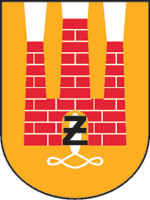              Plac Jana Pawła II Nr 1, 96-300 Żyrardów, tel.: 46 858-15-00www.zyrardow.pl, www.bip.zyrardow.plŻyrardów, 29.05.2024 r.ZP.271.2.18.2024.MPWYBÓR NAJKORZYSTNIEJSZEJ OFERTYDziałając na podstawie art. 253 ust. 1 ustawy z dnia 11 września 2019 r. Prawo zamówień publicznych (Dz. U. z 2023 r. poz. 1605 ze zm.), Zamawiający informuje, że w postępowaniu o udzielenie zamówienia publicznego p.n.: „Wykonanie napraw cząstkowych jezdni i chodników o nawierzchni betonowej”, dokonał wyboru najkorzystniejszej oferty.Do realizacji zamówienia została wybrana oferta Wykonawcy: ELD MAR Roboty Drogowe E. Trelińska, ul. Ks. Brzóski 7/16  96-300 Żyrardów, cena 336 619,02zł.Uzasadnienie prawne: art. 239 ust 1 ustawy Pzp.Uzasadnienie rzeczywiste: oferta spełnia wymagania określone w ogłoszeniu o zamówieniu i  SWZ i uzyskała  maksymalną liczbę punktów na podstawie kryteriów oceny ofert  określonych w Rozdziale 18 SWZ.II.  W postępowaniu złożono jedną ofertę:III. Umowa z wyłonionym Wykonawcą zostanie zawarta zgodnie z art. 308 ust. 3 pkt 1) lit a)Prezydent Miasta ŻyrardowaLucjan Krzysztof ChrzanowskiL.pNazwa i adres WykonawcyLiczba punktów 
w kryterium„Cena”Liczba punktów „Czas przystąpienia do realizacji prac”Liczba punktów 
w kryterium „Okres gwarancji na wykonane roboty budowlane”Łączna liczba punktów1.ELD MAR Roboty Drogowe E. Trelińska, ul. Ks. Brzóski 7/16  96-300 Żyrardów603010100